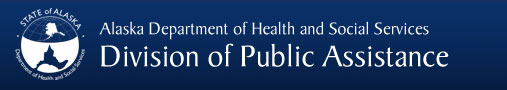 FAMILY QUARTERLY PROGRESS REPORTPart B: Case Manager ReportInstructions: Select the answer that best describes family circumstances in the past quarter.Client arrives on time and prepared for meetings and activities.Client follows through on steps identified on the FSSP and partner plans.Client is able to plan for and or overcome challenges to completing steps and participation in identified activities.Client is able to accept guidance and supervision at work, training, and other structured settings.Client and their family are stable and able to successfully manage daily life and obligations.Client is able to complete tasks and access needed health and other services independently.Client understands and is able to meet workplace expectations for professional conduct – behavior is appropriate for work and public settings.Children and family members with health or other challenges are maintaining and or making progress towards health and wellness goals.Family is progressing through identified activities, services, and partner plans timely.Social Security Application Service – client and provider are actively working towards successful applications for Social Security benefits and in the past 90 days have:Not applicable.No action taken.Acted on referral for SASS – conducted initial meeting and evaluation.Client has received assessments, SASS provider is collecting documentation, packet or applications are being drafted.Application completed – packet submitted to SSA and waiting on determination.Response to SSA – if needed working to provide SSA with additional documents to support application or appeal.FAMILY QUARTERLY PROGRESS REPORTPart C: Access to ServiceFor each of the services listed below, please address the following questions for each service utilized by the client.Alcohol / substance abuse assessmentAlcohol / substance abuse treatmentBehavioral health assessmentBehavioral health treatmentChildren’s behavioral health serviceChildren’s infant learningChildren’s other servicesChildren’s respiteDomestic violence counselingDomestic violence shelterFamily counselingGED classes /tutoringGED testingHealth assessment for capacity to workHomeless shelterHousing subsidy / public housingJob developmentTransitional housingWork experience placementOtherFAMILY QUARTERLY PROGRESS REPORTPart D: Quarterly Summary and RecommendationsFSSP goal (IFSSP for FF):Challenges:Activities / Outcomes:Support Services:Penalty Actions:Recommendations including earnings progression, expense reductions:FFFST members: FST meeting dates:   FST actions: Quarterly:Annual:Extension:Name:Client ID:Client ID:Date:Case Manager:Case Manager:Agency:Agency:Never Occasionally Sometimes Often Almost always Not applicable Never Occasionally Sometimes Often Almost always Not applicable Never Occasionally Sometimes Often Almost always Not applicable Never Occasionally Sometimes Often Almost always Not applicable Never Occasionally Sometimes Often Almost always Not applicable Never Occasionally Sometimes Often Almost always Not applicable Never Occasionally Sometimes Often Almost always Not applicable Never Occasionally Sometimes Often Almost always Not applicable Never Occasionally Sometimes Often Almost always Not applicable Quarterly:Annual:Extension:Name:Client ID:Client ID:Date:Case Manager:Case Manager:Agency:Agency:Service:Service Provider:Service Provider:Service Provider:Service Provider:Referred By:Referred By:Referral Date:Referral Date:Referral Date:Client accessed service?Client accessed service?Client accessed service?Client accessed service? Yes Yes Yes NoIf ‘no’, is an appointment scheduled?If ‘no’, is an appointment scheduled?If ‘no’, is an appointment scheduled?If ‘no’, is an appointment scheduled?If ‘no’, is an appointment scheduled? Yes Yes Yes NoIf ‘no’, is the service available locally within 90 days?If ‘no’, is the service available locally within 90 days?If ‘no’, is the service available locally within 90 days?If ‘no’, is the service available locally within 90 days?If ‘no’, is the service available locally within 90 days?If ‘no’, is the service available locally within 90 days?If ‘no’, is the service available locally within 90 days? Yes Yes Yes NoIf ‘yes’, when?If ‘yes’, when?If ‘yes’, when? > 45 days > 45 days > 45 days < 45 daysService:Service Provider:Service Provider:Service Provider:Service Provider:Referred By:Referred By:Referral Date:Referral Date:Referral Date:Client accessed service?Client accessed service?Client accessed service?Client accessed service? Yes Yes Yes NoIf ‘no’, is an appointment scheduled?If ‘no’, is an appointment scheduled?If ‘no’, is an appointment scheduled?If ‘no’, is an appointment scheduled?If ‘no’, is an appointment scheduled? Yes Yes Yes NoIf ‘no’, is the service available locally within 90 days?If ‘no’, is the service available locally within 90 days?If ‘no’, is the service available locally within 90 days?If ‘no’, is the service available locally within 90 days?If ‘no’, is the service available locally within 90 days?If ‘no’, is the service available locally within 90 days?If ‘no’, is the service available locally within 90 days? Yes Yes Yes NoIf ‘yes’, when?If ‘yes’, when?If ‘yes’, when? > 45 days > 45 days > 45 days < 45 daysService:Service Provider:Service Provider:Service Provider:Service Provider:Referred By:Referred By:Referral Date:Referral Date:Referral Date:Client accessed service?Client accessed service?Client accessed service?Client accessed service? Yes Yes Yes NoIf ‘no’, is an appointment scheduled?If ‘no’, is an appointment scheduled?If ‘no’, is an appointment scheduled?If ‘no’, is an appointment scheduled?If ‘no’, is an appointment scheduled? Yes Yes Yes NoIf ‘no’, is the service available locally within 90 days?If ‘no’, is the service available locally within 90 days?If ‘no’, is the service available locally within 90 days?If ‘no’, is the service available locally within 90 days?If ‘no’, is the service available locally within 90 days?If ‘no’, is the service available locally within 90 days?If ‘no’, is the service available locally within 90 days? Yes Yes Yes NoIf ‘yes’, when?If ‘yes’, when?If ‘yes’, when? > 45 days > 45 days > 45 days < 45 daysService:Service Provider:Service Provider:Service Provider:Service Provider:Referred By:Referred By:Referral Date:Referral Date:Referral Date:Client accessed service?Client accessed service?Client accessed service?Client accessed service? Yes Yes Yes NoIf ‘no’, is an appointment scheduled?If ‘no’, is an appointment scheduled?If ‘no’, is an appointment scheduled?If ‘no’, is an appointment scheduled?If ‘no’, is an appointment scheduled? Yes Yes Yes NoIf ‘no’, is the service available locally within 90 days?If ‘no’, is the service available locally within 90 days?If ‘no’, is the service available locally within 90 days?If ‘no’, is the service available locally within 90 days?If ‘no’, is the service available locally within 90 days?If ‘no’, is the service available locally within 90 days?If ‘no’, is the service available locally within 90 days? Yes Yes Yes NoIf ‘yes’, when?If ‘yes’, when?If ‘yes’, when? > 45 days > 45 days > 45 days < 45 daysService:Service Provider:Service Provider:Service Provider:Service Provider:Referred By:Referred By:Referral Date:Referral Date:Referral Date:Client accessed service?Client accessed service?Client accessed service?Client accessed service? Yes Yes Yes NoIf ‘no’, is an appointment scheduled?If ‘no’, is an appointment scheduled?If ‘no’, is an appointment scheduled?If ‘no’, is an appointment scheduled?If ‘no’, is an appointment scheduled? Yes Yes Yes NoIf ‘no’, is the service available locally within 90 days?If ‘no’, is the service available locally within 90 days?If ‘no’, is the service available locally within 90 days?If ‘no’, is the service available locally within 90 days?If ‘no’, is the service available locally within 90 days?If ‘no’, is the service available locally within 90 days?If ‘no’, is the service available locally within 90 days? Yes Yes Yes NoIf ‘yes’, when?If ‘yes’, when?If ‘yes’, when? > 45 days > 45 days > 45 days < 45 daysService:Service Provider:Service Provider:Service Provider:Service Provider:Referred By:Referred By:Referral Date:Referral Date:Referral Date:Client accessed service?Client accessed service?Client accessed service?Client accessed service? Yes Yes Yes NoIf ‘no’, is an appointment scheduled?If ‘no’, is an appointment scheduled?If ‘no’, is an appointment scheduled?If ‘no’, is an appointment scheduled?If ‘no’, is an appointment scheduled? Yes Yes Yes NoIf ‘no’, is the service available locally within 90 days?If ‘no’, is the service available locally within 90 days?If ‘no’, is the service available locally within 90 days?If ‘no’, is the service available locally within 90 days?If ‘no’, is the service available locally within 90 days?If ‘no’, is the service available locally within 90 days?If ‘no’, is the service available locally within 90 days? Yes Yes Yes NoIf ‘yes’, when?If ‘yes’, when?If ‘yes’, when? > 45 days > 45 days > 45 days < 45 daysService:Service Provider:Service Provider:Service Provider:Service Provider:Referred By:Referred By:Referral Date:Referral Date:Referral Date:Client accessed service?Client accessed service?Client accessed service?Client accessed service? Yes Yes Yes NoIf ‘no’, is an appointment scheduled?If ‘no’, is an appointment scheduled?If ‘no’, is an appointment scheduled?If ‘no’, is an appointment scheduled?If ‘no’, is an appointment scheduled? Yes Yes Yes NoIf ‘no’, is the service available locally within 90 days?If ‘no’, is the service available locally within 90 days?If ‘no’, is the service available locally within 90 days?If ‘no’, is the service available locally within 90 days?If ‘no’, is the service available locally within 90 days?If ‘no’, is the service available locally within 90 days?If ‘no’, is the service available locally within 90 days? Yes Yes Yes NoIf ‘yes’, when?If ‘yes’, when?If ‘yes’, when? > 45 days > 45 days > 45 days < 45 days